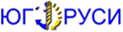 Бухгалтер на первичную документацию в отдел по учету ТМЦОбязанности:- проверка первичной документации, проведение сверок с контрагентами;- учёт материальных ценностей и затрат.Требования:    - высшее образование (бухгалтерский учет, экономическое)  - возможно, неоконченное;    - усидчивость, внимательность в работе с большим объемом документообо-рота.Условия: - График работы: с 8.00 до 16.30- Официальное оформление по ТК РФ;- Социальный пакет и "белая" заработная плата;- Работа в крупной отечественной компании;- Место работы: г. Аксай, ул. Заречная, 5 , доставка до места работы и обратно бесплатным корпоративным транспортом.Заработная плата:  от 50 000 до вычета налоговКонтактная информация: начальник отдела по подбору персонала ООО "МЭЗ Юг Руси" Надежда Косоножкина. e-mail: kosonozhkina_ne@grain.ruтел.8 (863) 210-70-40 , доб.1480